PROGRAMA ANALÍTICOFECHAS:Fecha de Actualización: Agosto 12 de 2014, por  Dr. Fernando Borrego EscalanteDATOS DE IDENTIFICACIÓN:Nombre de la materia: PRODUCCIÓN EN INVERNADEROClave: SFIT477Departamento de FitomejoramientoHoras Teoría: 3Horas Práctica: 2Carrera en que se imparte: Ingeniero Agrónomo en Producción, Ingeniero Agrónomo Forestal, Ingeniero Agrónomo Zootecnista, Ingeniero en Agrobiología, Ingeniero Agrónomo en Horticultura, Ingeniero Agrícola y Ambiental, etc.Prerrequisitos: Fisiología Vegetal, BOT424OBJETIVO GENERALQue el alumno conozca y comprenda las metodologías para la producción delos cultivos más importantes en Invernaderos, Así como el manejo en los aspectos de construcción y funcionamiento de los Invernaderos.OBJETIVOS ESPECÍFICOSQue el alumno conozca el papel que tienen los Invernaderos en la producción agrícola moderna.Que el alumno conozca el manejo de los cultivos que se producen bajo condiciones deInvernadero.Que el alumno sea capaz de planear e identificar, de acuerdo al cultivo, zona del trabajo, condiciones agro climáticas etc. el tipo de Invernadero ideal para la zona.TEMARIOI.- INTRODUCCIÓN1.- Definición, Historia.2.- Pasado, Presente y Futuro de la Agricultura Protegida en Méxicoa) Características de la Agricultura en Invernaderob) Comparación de cultivos bajo Invernaderos y en Campo Abierto c) Ventajas y desventajas de la Agricultura Protegidad) Estadísticas Nacional y MundialII.- CARACTERÍSTICAS GENERALES DE LOS INVERNADEROS1.- Tipos de Invernaderos           a).- Tipo capillab).- Semicircular c).- Diente de Sierra d).- Tipo parrale).- Aza de cesta d).- Tipo plano2.- Características que deben reunir los Invernaderos           a).- Dimensionesb).- Orientaciónc).- Luminosidadd).- Resistenciae).- Ligereza de estructuraf).- Estanqueidadg).- Formas de riegoh).- SustratosIII. TIPOS DE MATERIALES PARA CONSTRUCCIÓN DE INVERNADEROS1.- Materiales Estructurales           a).- Maderab).- Fierroc).- Aluminiod).- Concretoe).- Materiales Regionales2.- Materiales para cubrir las estructurasa).- Polietileno normal, de larga duración y térmico b).- Poliester, fibra de vidrio, acrílico reforzado c).- Policloruro de vinilo plastificado (PVC)d).- Copolimeros EVAe).- Polimetacrilato de metilof).- Policarbonatosg).- VidrioIV. CLIMATIZACIÓN DE LOS INVERNADEROS1.- Ventilación (forzada y/o natural) 2.- Calefacción (forzada)3.-  Enfriamiento y humidificaciónV. CULTIVOS RENTABLES EN INVERNADEROS1.- Hortalizas y Ornamentales           a).- Tomateb).- Pepinoc).- Lechugad).- Clavele).- Gerberaf).- OtrosVI. MANEJO DE CULTIVOS BAJO CONDICIONES DE INVERNADEROS1.- Manejo de sustratos2.- Tipos de contenedores3.- Sistemas de transplantes4.- Manejo de plántulas y plantas adulta 5.- Producción6.- ComercializaciónVII. TÉCNICAS HIDROPÓNICAS PARA LA PRODUCCIÓN EN INVERNADEROS1.- Hydrofloo, grava, arena de ensolve, lana de roca, ladrillo molido, arenasílica, perlita, vermiculita sistema comercial NFT y NGS.2.- Manejo de soluciones nutritivas, formulaciones, preparación, cambios en las soluciones, desordenes causadas por el no equilibrio de las soluciones. PROCEDIMIENTO DE ENSEÑANZA APRENDIZAJEMétodos de enseñanza: transmisión	Técnica de enseñanza:Exposición oral con preguntasEstudios en grupo y trabajo individualMedios de enseñanzaConsultas bibliográficasProyección de películas y videosPrácticas de campo en apoyo a temas específicosInforme de resultados y proyecto sobre aspectos relacionados con la productividad agrícola.EVALUACIÓNDos exámenes parciales de teoría: 30% cada uno.Reportes de prácticas, exposiciones orales por equipos é individuales: 40%.Examen final, en su caso.BIBIBLIOGRAFÍA BÁSICAAlpi. A., Tognoni, F. Cultivo en Invernadero. Ed. Mundi prensa. 1975Bentley. M, PH.O. Hidroponics Plus.O.O. Hessagon.- The Greenhouse Expert, The World's Best-Selling Book. 1999H.M. RESH. 2007. Cultivos Hidropónicos. Ediciones Mundi Prensa.Romero, F.E. Invernaderos para Producción de Flores S.A.R.H. Gómez Palacio, Durango. 1998.Serrano, C.S. 1994. Invernaderos, Instalación y Manejo. Ministerio de Agricultura. España.BIBLIOGRAFÍA COMPLEMENTARIAAnaya, L.U. Invernaderos una alternativa prometedora para las zonas áridas de México SEDUE. México.Díaz, S., T. 2001 Los filmes plásticos en la Producción Agrícola. Repsol YPF. Mundi Prensa. España.Gil U., 1 Y 1. Miranda U. 2000. Producción de Jitomate Rojo en Hidroponía bajo Invernadero. Serie de Publicaciones Agribot. Chapingo, México.Jones, lB. Jr. 1999. Tomato Plant Culture: in the field, greenhouse, and home garden, Florida, U.S.A.Samperio Ruiz, Gloria. Hidropónica básica, Diana, México 1997; 53 reimpresión, 1999.Toledo, R., O. Producción de Jitomate en Hidroponía, SEIT. México.Díaz-Pérez, Juan Carlos. Bell Pepper (Capsicum annum L.) Crop as Affected by Shade Level: Fruit Yield, Quality, and Postharvest Attributes, and Incidence of Phytophthora Blight (caused by Phytophthora capsici Leon.). HortScience July 2014 49:891-900. Aparicio, Carolina, Miguel Urrestarazu and María del Pilar Cordovilla. Comparative Physiological Analysis of Salinity Effects in Six Olive Genotypes. HortScience July 2014 49:901-904. Scagel, Carolyn F., Guihong Bi, David R. Bryla, Leslie H. Fuchigami and Richard P. Regan. Irrigation Frequency during Container Production Alters Rhododendron Growth, Nutrient Uptake, and Flowering after Transplanting into a Landscape. HortScience July 2014 49:955-960.Ahmed, Adel F., Hongjun Yu, Xueyong Yang and Weijie Jiang. Deficit Irrigation Affects Growth, Yield, Vitamin C Content, and Irrigation Water Use Efficiency of Hot Pepper Grown in Soilless Culture. HortScience June 2014 49:722-728. Wollaeger, Heidi Marie and Erik S. Runkle. Growth of Impatiens, Petunia, Salvia, and Tomato Seedlings under Blue, Green, and Red Light-emitting Diodes. HortScience June 2014 49:734-740.Cai, Xiaoya, Terri Starman, Genhua Niu, and Charles Hall. The Effect of Substrate Moisture Content on Growth and Physiological Responses of Two Landscape Roses (Rosa hybridaL.). HortScience June 2014 49:741-745.Urrea-López, Rafael, Rocío I. Díaz de la Garza and Juan I. Valiente-Banuet. Effects of Substrate Salinity and Nutrient Levels on Physiological Response, Yield, and Fruit Quality of Habanero Pepper. HortScience June 2014 49:812-818.Fields, Jeb S., William C. Fonteno, Brian E. Jackson, Joshua L. Heitman and James S. Owen, Jr. Hydrophysical Properties, Moisture Retention, and Drainage Profiles of Wood and Traditional Components for Greenhouse Substrates. HortScience June 2014 49:827-832.Andreasen, Christian, Andrius Hansen Kemezys and Renate Müller. The Effect of Fertilizer Level and Foliar-applied Calcium on Seed Production and Germination of Gerbera hybrid. HortScience May 2014 49:538-543.Cai, Xiaoya, Youping Sun, Terri Starman, Charles Hall and Genhua Niu.  Response of 18 Earth-Kind Rose Cultivars to Salt Stress. HortScience May 2014 49:544-549.Randall, Wesley C. and Roberto G. Lopez. Comparison of Supplemental Lighting from High-pressure Sodium Lamps and Light-emitting Diodes during Bedding Plant Seedling Production. HortScience May 2014 49:589-595.Simko, Ivan, Ryan J. Hayes, Carolee T. Bull, Beiquan Mou, Yaguang Luo, Mark A. Trent, Amy J. Atallah, Edward J. Ryder and Rebecca G. Sideman. Characterization and Performance of 16 New Inbred Lines of Lettuce. HortScience May 2014 49:679-687Hassanpour Asil M, Roein Z, Sabouri A. Identification of superior chrysanthemum genotypes based on phenological traits and postproduction longevity. ejgcst. 2014; 5 (18) :27-37Sadoogh F, Shariatmadari H, Khoshgoftarmanesh A, Mosaddeghi M. Adjusted nutrition of tomato with potassium and zinc in drought stress conditions induced by polyethylene glycol 6000 in hydroponic culture. ejgcst. 2014; 5 (18) :67-81Mamnoie E, Dolatkhahi A, Esfandiyari B. Effects of different levels of density on yield and quantitative characteristics of two greenhouse cucumber (Cucmis sativus) cultivars. ejgcst. 2014; 5 (18) :123-131Li, Xun, Wenying Chu, Jinlong Dong and Zengqiang Duan.An Improved High-performance Liquid Chromatographic Method for the Determination of Soluble Sugars in Root Exudates of Greenhouse Cucumber Grown under CO2 Enrichment. J. Amer. Soc. Hort. Sci. July 2014 139:356-363.Islam, M. Ashraful,  Danuše Tarkowská, Jihong Liu Clarke, Dag-Ragnar Blystad, Hans Ragnar Gislerød, Sissel Torre, Jorunn E. Olsen. Impact of end-of-day red and far-red light on plant morphology and hormone physiology of poinsettia. Scientia Horticulturae Volume 174, Pages 1-216 (22 July 2014).   Pages 77-86.Shapiro, D., Deko, T., Itshak, I., Silverman, D., Sacks, M., Adler, U., Esquira, I. and Stigliz, Y. 2014. AN INNOVATIVE WAY FOR HEATING GREENHOUSES USING SOLAR ENERGY DURING THE WINTER FOR SUMMER CROP PRODUCTION. Acta Hort. (ISHS) 1015:37-44D'Anna, F., Iapichino, G. and D'Anna, E. 2014. EFFECTS OF SOIL SOLARIZATION WITH DIFFERENT PLASTIC FILMS ON YIELD PERFORMANCE OF STRAWBERRY PROTECTED PLANTATIONS IN SICILY . Acta Hort. (ISHS) 1015:53-58Cascone, M., Ferraresi, A., Magnani, G., Filippi , F. and Marchetti, L. 2014. AGRONOMIC EVALUATION OF AN INNOVATIVE COVERING THERMAL PE/PA FILM: TWO YEARS OF RESEARCH ON TOMATO (LYCOPERSICON ESCULENTUM MILL.). Acta Hort. (ISHS) 1015:177-189Se anexan 20 direcciones de páginas web en internet, relacionadas con Invernaderos: http://www.hortalizas.com/     PRODUCTORES DE HORTALIZAShttp://magazine.appro.org/index.php?option=com_content&task=view&id=488&Itemid=44   ASOCIACIÓN DE PRODUCTORES DE ONTARIO, CANADÁhttp://gardenandgreenhouse.net/   REVISTA DE JARDINERÍA É INVERNADEROShttp://www.greenhousecanada.com/  REVISTA DE INVERNADEROS EN CANADÁhttp://www.greenhousegrower.com/  REVISTA AGRICULTORES EN INVERNADEROShttp://www.greenhousemanagementonline.com/  REVISTA DE MANEJO DE INVERNADEROShttp://www.gpnmag.com/  ACTUALIZACIÓN SOBRE PRODUCTOS PARA INVERNADEROShttp://www.hobbygreenhouse.org/html/publications.html  ASOCIACIÓN DE AFICIONADOS A INVERNADEROShttp://hydroponics.com.au/  HIDROPONÍA PRÁCTICA É INVERNADEROS, AUSTRALIAhttp://urbangardenmagazine.com/ REVISTA DE HIDROPONÍA Y JARDINERÍA URBANAhttp://news.bbc.co.uk/2/hi/uk_news/england/kent/7844285.stm  NOTICIAS SOBRE INVERNADEROS, INGLATERRAhttp://www.aquarelle.nl/pg/home_cgi/home.cgi?sapa=11_googleexpat_en&code_shop=roses&langue=en  PRODUCTORES Y COMERCIALIZADORES DE FLORES, HOLANDAhttp://www.floraholland.com/en/Pages/default.aspx  FLORICULTORES DE HOLANDAhttp://www.hobbyfarms.com/popular-gardening-series.aspx  REVISTAS DE AGRICULTORES AFICIONADOS, DE TRASPATIO, ETC.http://www.sendflowers.to/netherlands.html?gclid=CN3V9o_PyK0CFYJdtgodOHBEg     A COMERCIANTES DE FLORES EN EUROPAhttp://imagenagropecuaria.com/?s=invernaderos  NOTICIAS SOBRE INVERNADEROShttp://www.2000agro.com.mx/agriculturaprotegida/  REVISTA 2000AGRO, MÉXICOhttp://www.freshplaza.es/  NOTICIAS DIARIAS DE FRUTAS Y HORTALIZAS, MUNDIALCRONOGRAMA (ver anexo)LISTADO DE PRÁCTICAS:1.- Diferencias entre minitúneles, macrotúneles é invernaderos2.- Tipos de invernaderos en México	3.- Tipos de invernaderos en España4.- Tipos de invernaderos en Estados Unidos, Holanda y China 5.- Material y Tipos de estructuras y cubiertas6.- Control climático en temperatura, luz, humedad relativa y dióxido de carbono7.- Producción hidropónica de biomasa8- Hidroponía en lechuga y tomate9.- Sustratos y siembras automatizadas10.- Calidad del agua y cabezal de riego11.- Preparación y manejo de la solución nutritiva de Hoagland, Steiner, y particular12.- Producción intensiva con sistema NFT y NGS13.- Producción de hortalizas en invernadero14.- Producción de ornamentales en invernadero15.- Control de plagas y enfermedades en invernaderoELABORACIÓN DEL PROGRAMA:Dr. Fernando Borrego Escalante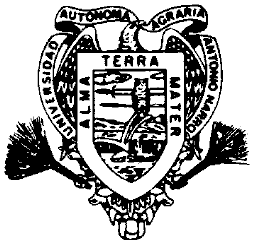 UNIVERSIDAD AUTÓNOMA AGRARIA “ANTONIO NARRO”DIVISIÓN DE AGRONOMÍADEPARTAMENTO DE FITOMEJORAMIENTO